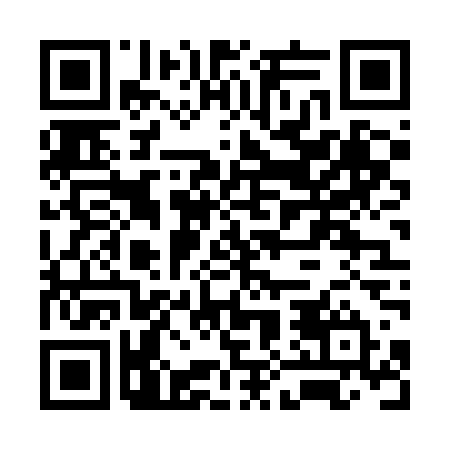 Ramadan times for Tianhe District, ChinaMon 11 Mar 2024 - Wed 10 Apr 2024High Latitude Method: Angle Based RulePrayer Calculation Method: Muslim World LeagueAsar Calculation Method: ShafiPrayer times provided by https://www.salahtimes.comDateDayFajrSuhurSunriseDhuhrAsrIftarMaghribIsha11Mon5:255:256:3912:374:006:346:347:4512Tue5:245:246:3812:364:006:356:357:4513Wed5:235:236:3712:364:006:356:357:4514Thu5:225:226:3612:364:006:356:357:4615Fri5:215:216:3512:354:006:366:367:4616Sat5:205:206:3412:354:006:366:367:4717Sun5:195:196:3312:354:006:376:377:4718Mon5:185:186:3312:354:006:376:377:4719Tue5:175:176:3212:344:006:376:377:4820Wed5:165:166:3112:344:006:386:387:4821Thu5:155:156:3012:343:596:386:387:4922Fri5:145:146:2912:333:596:396:397:4923Sat5:135:136:2812:333:596:396:397:5024Sun5:125:126:2712:333:596:396:397:5025Mon5:115:116:2612:333:596:406:407:5026Tue5:105:106:2512:323:596:406:407:5127Wed5:095:096:2412:323:586:406:407:5128Thu5:075:076:2312:323:586:416:417:5229Fri5:065:066:2212:313:586:416:417:5230Sat5:055:056:2112:313:586:416:417:5331Sun5:045:046:2012:313:586:426:427:531Mon5:035:036:1912:303:576:426:427:542Tue5:025:026:1812:303:576:436:437:543Wed5:015:016:1712:303:576:436:437:544Thu5:005:006:1612:303:566:436:437:555Fri4:594:596:1512:293:566:446:447:556Sat4:584:586:1412:293:566:446:447:567Sun4:574:576:1312:293:566:446:447:568Mon4:564:566:1212:283:556:456:457:579Tue4:554:556:1112:283:556:456:457:5710Wed4:544:546:1012:283:556:466:467:58